ПриложенияКолесо познания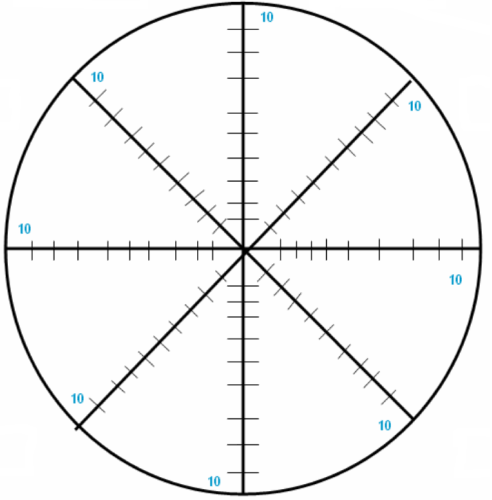 Рабочий листЭнциклопедия «Академия». Органические соединения, органические вещества — класс химических соединений, в состав которых входит углерод (за исключением карбидов, угольной кислоты, карбонатов, оксидов углерода и цианидов). Российский энциклопедический словарь. Органическое вещество – в химии то же, что органические соединения (соединения углерода с другими элементами).Горная энциклопедия. Органическое вещество (a. organic matter; н. organischer Stoff; ф. substance organique, matière organique; и. substancia orgánica) – комплекс соединений, возникших прямо или косвенно из живого вещества или продуктов его жизнедеятельности.Органические вещества – _________________________________________________________________________________________________________________________________________В органических веществах _________________________связь.Валентность – __________________________________________________________________________________________________________________________________________________Валентность НI, OII, CIV.Структурная формула вещества показывает строение вещества, то есть __________________________________________________________________________________________________Изомеры – это ___________________________________________________________________________________________________________________________________________________Состав природного газа одного из его месторождений: 						метан – 90 %, этан – 4 %, пропан – 2 %, бутан – 1 %, пентан – 1 %, азот и другие газы – 2 %Агрегатное состояние органических веществ_______________________		___________________		__________________В органических веществах___________________________кристаллическая решетка.По наличию запаха				__________________		_____________________По растворимости в воде				_________________			_________________Д/з СН4+О2= С2Н2+О2= С2Н5ОН+О2= С6Н12О6+О2=Карточки для определения органических веществИгра «Подбери пару»NH3CH4BaCO3H2OC2H4OC2H6OН2СО3Н2С2О4Н2SО4С2Н2CCH3COONaNH3CH4BaCO3H2OC2H4OC2H6OН2СО3Н2С2О4Н2SО4С2Н2CCH3COONaNH3CH4BaCO3H2OC2H4OC2H6OН2СО3Н2С2О4Н2SО4С2Н2CCH3COONaNH3CH4BaCO3H2OC2H4OC2H6OН2СО3Н2С2О4Н2SО4С2Н2CCH3COONaNH3CH4BaCO3H2OC2H4OC2H6OН2СО3Н2С2О4Н2SО4С2Н2CCH3COONaБелки, жиры, углеводыПостроение организма, питательные веществаУксусная кислотаКонсервирование Глюкоза Основной поставщик энергии в организмеДНКХранит и передает наследственную информациюДревесинаСтроительство домов, изготовление мебели, получение бумагиРезинаИзготовление игрушек, автомобильных шин